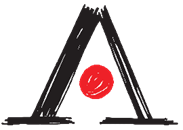                                                                                           UMJETNIČKA AKADEMIJA                                                                                          Dekanat                                                                                          Zagrebačka                                                                                                                                                        21000 SplitOBRAZAC-zvanja                                                                           Raspisivanje natječajaIzbor u zvanja	  Mjesto, datum  Vijeću Umjetničke akademijeOdsjek:				Predmet: Potreba za djelatnicima u    ( navesti vrstu zvanja )                                          Molimo vas raspisati natječaj za sljedeći izbor:Odsjek  je donio odluku na sjednici održanoj : datum  Obrazloženje odluke Odsjeka  i nastavne potrebe (navesti):Predlažemo Stručno povjerenstvo za izbor u sljedećem sastavu:* moguće je predložiti najmanje tri a najviše pet članova povjerenstva Predlažemo Povjerenstvo za ocjenu nastupnog predavanja* moguće je predložiti najmanje tri a najviše pet članova povjerenstvaU Splitu,……………  godine.                                                                 Predstojnik Odsjeka: Ime i prezime, potpisnaslovno zvanjepuno radno vrijeme (%)na neodređeno vrijemena određeno vrijemePreddiplomska nastavaPreddiplomska nastavaPreddiplomska nastavaPreddiplomska nastavaPreddiplomska nastavaPreddiplomska nastavaPreddiplomska nastavaPreddiplomska nastavaPreddiplomska nastavaPreddiplomska nastavaPreddiplomska nastavaKODKOLEGIJDrugi OdsjeciGodsemPSVUKN/SECTSIzb.Diplomska nastavaDiplomska nastavaDiplomska nastavaDiplomska nastavaDiplomska nastavaDiplomska nastavaDiplomska nastavaDiplomska nastavaDiplomska nastavaDiplomska nastavaDiplomska nastavaKODKOLEGIJDrugi OdsjeciGodsemPSVUKN/SECTSIzb.Napredovanje nastavnikaUmirovljenje, prekid radnog odnosaNovo radno mjestoUvođenje novog kolegijaPovećanje nastavnog opterećenjaNovi nastavni sadržajiDrugo..Ime i prezime, ustanovae-mailbroj mob.1. Predsjednik        povjerenstva2. Član3. Član4. Član5. ČlanIme i prezime, ustanovae-mailbroj mob.1. Predsjednik        povjerenstva2. Član3. Član4. Član5. Član